St Richards School BOYS & GIRLS UNIFORM - ORDER FORM – 2022     POST AND PACKING PRICE CONFIRMED WHEN PAYMENT IS MADE…………….TIMED COLLECTION OPTIONAVAILABLE…………PLEASE FILL IN YOUR REQUIREMENTS ABOVE AND DETAILS BELOW.PLEASE THEN E-MAIL OR POST TO US. WE WILL THEN PHONE YOU FOR PAYMENT BY CARD OR BY BACS TRANSFER. THANK YOU.PUPIL’S NAME............................................                             ADDRESS...........................................................................................................................................……………………………………………………………………………………………………………………………………………………………………………………………………………………………………………………………………………………………………………….TEL NO: .......................................     PARENT/GUARDIAN’S NAME.....................................................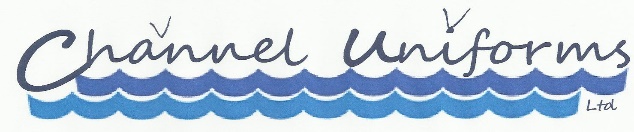 118 Sandgate Road Folkestone Kent CT20 2BW Tel: 01303 487075 or 07538683783Virtual appointment: Save the following number to your phone then dial using WhatsApp video call 07538683783  E-mail: channeluniforms@live.co.uk    www.channeluniforms.co.uk     DESCRIPTIONSIZESPRICESIZEREQUIREDQUANTITYCOST  NAVY V NECK  WITH RED TRIM AND   SCHOOL LOGOCHEST SIZE:  24”     26”      28”     30”       32”  CHEST SIZE    34”     36”                           £16.00£17.99   CARDIGAN   WITH RED TRIM AND SCHOOL LOGOCHEST SIZE:  24”     26”      28”     30”       32”  CHEST SIZE    34”     36”                          £18.50£20.00SUMMER  POLO SHIRT REDWITH SCHOOL LOGOCHEST SIZE:  24”     26”      28”     30”       32”  AGE:               4/5      5/6      6/7     7/8    9/10 CHEST SIZE    34”       X SMALL                          £7.99 £8.99SCHOOL TARTAN SKIRTAGE:  3/4   4/5   5/6   7/8   910AGE:  11/12    13£10.50£11.50TIEELASTICATEDSELF TIE£4.00£4.00BOOK BAGONE SIZE£7.99PE T-SHIRT WITH LOGOAGE: 3/4   5/6   7/8   9/10   11/13   £6.99PE SHORTS NAVYWAIST SIZE: 18/20”   22/24”  26/28” 28/30”£4.50PE BAG WITH SCHOOL LOGOONE SIZE£4.99IRON ON NAME TAPESQuantity: 50£5.50